Unstoppable is a free publication for people on the inside, specifically by and for folks who identify as women, gendervariant, and/or trans. We seek to elevate the voices of those on the inside in order to build bridges across prison walls and beyond them. We would love to publish any contributions in the form of writing, art, poetry, social commentary, etc. Please write to us if you would like to receive a subscription or to contribute in any way to the publication. Unstoppable is a free publication for people on the inside, specifically by and for folks who identify as women, gendervariant, and/or trans. We seek to elevate the voices of those on the inside in order to build bridges across prison walls and beyond them. We would love to publish any contributions in the form of writing, art, poetry, social commentary, etc. Please write to us if you would like to receive a subscription or to contribute in any way to the publication. Unstoppable is a free publication for people on the inside, specifically by and for folks who identify as women, gendervariant, and/or trans. We seek to elevate the voices of those on the inside in order to build bridges across prison walls and beyond them. We would love to publish any contributions in the form of writing, art, poetry, social commentary, etc. Please write to us if you would like to receive a subscription or to contribute in any way to the publication. Unstoppable is a free publication for people on the inside, specifically by and for folks who identify as women, gendervariant, and/or trans. We seek to elevate the voices of those on the inside in order to build bridges across prison walls and beyond them. We would love to publish any contributions in the form of writing, art, poetry, social commentary, etc. Please write to us if you would like to receive a subscription or to contribute in any way to the publication. Unstoppable is a free publication for people on the inside, specifically by and for folks who identify as women, gendervariant, and/or trans. We seek to elevate the voices of those on the inside in order to build bridges across prison walls and beyond them. We would love to publish any contributions in the form of writing, art, poetry, social commentary, etc. Please write to us if you would like to receive a subscription or to contribute in any way to the publication. Unstoppable is a free publication for people on the inside, specifically by and for folks who identify as women, gendervariant, and/or trans. We seek to elevate the voices of those on the inside in order to build bridges across prison walls and beyond them. We would love to publish any contributions in the form of writing, art, poetry, social commentary, etc. Please write to us if you would like to receive a subscription or to contribute in any way to the publication. Unstoppable is a free publication for people on the inside, specifically by and for folks who identify as women, gendervariant, and/or trans. We seek to elevate the voices of those on the inside in order to build bridges across prison walls and beyond them. We would love to publish any contributions in the form of writing, art, poetry, social commentary, etc. Please write to us if you would like to receive a subscription or to contribute in any way to the publication. Unstoppable is a free publication for people on the inside, specifically by and for folks who identify as women, gendervariant, and/or trans. We seek to elevate the voices of those on the inside in order to build bridges across prison walls and beyond them. We would love to publish any contributions in the form of writing, art, poetry, social commentary, etc. Please write to us if you would like to receive a subscription or to contribute in any way to the publication. 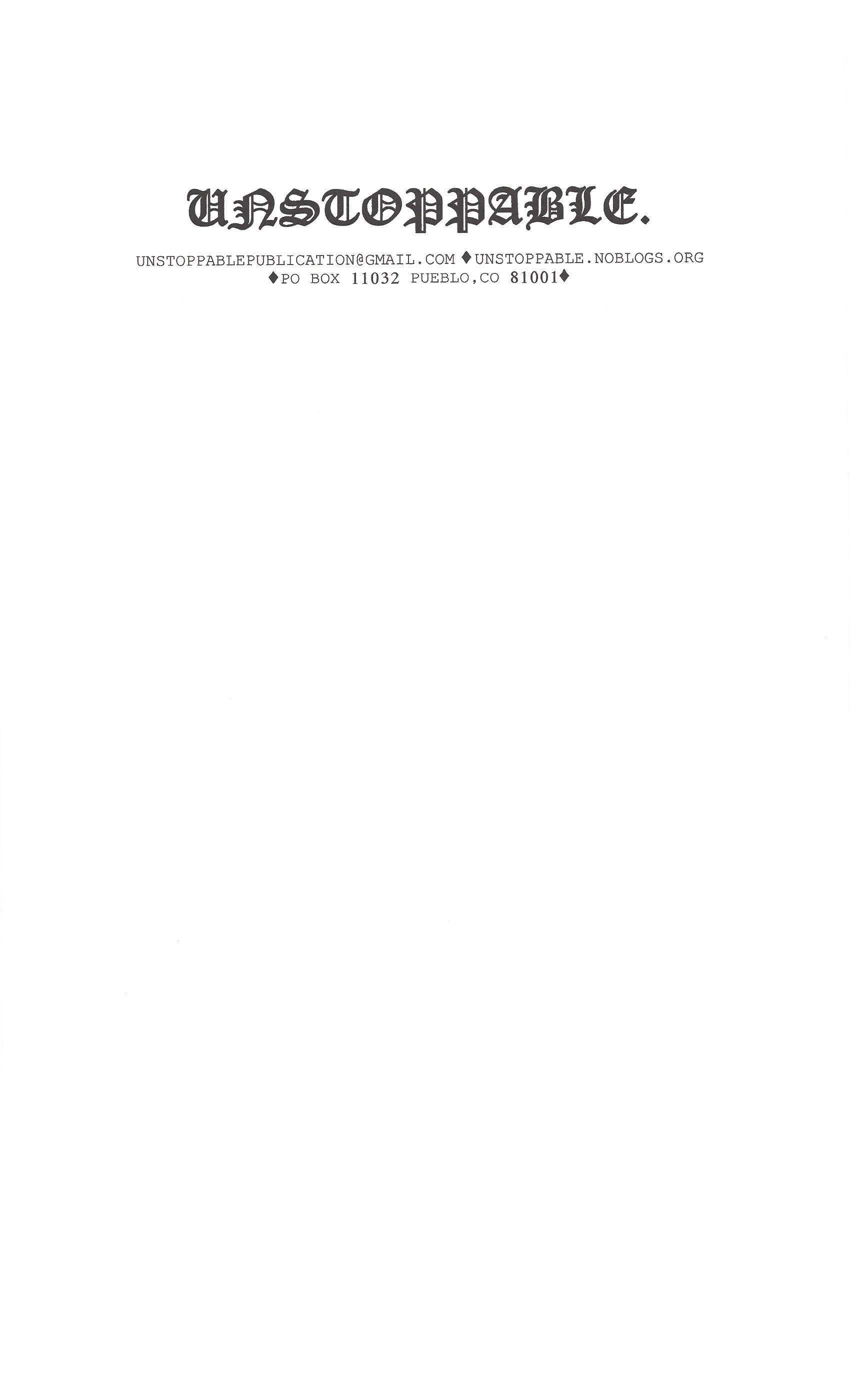 